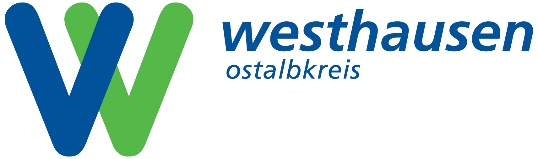 Antrag auf Erteilung 									   einer Absonderungsbescheinigung nach § 7 Abs. 1 CoronaVO Absonderung Angaben zur antragstellenden Person Angaben zur Absonderung Immunisiert nach § 4 Abs. 1 CoronaVOAngaben zu den Haushaltsangehörigen/ Kontaktpersonen (bei positiv getesteten) ____________________________________________________________________            Ort, Datum und Unterschrift der antragstellenden Person Hinweis: Die Testergebnisse der Freitestung sind einzureichen!Absonderungsdauer Indexperson:
14 Tage nach positivem Antigentest oder positivem PCR-Test, wenn keine Symptome vorliegen. 
Bei Symptomen beginnt die 14-tägige Absonderungsfrist mit Symptombeginn zu laufen. 
Eine geimpfte Indexperson ohne Symptome kann sich am fünften Tag mit einem negativen PCR-Test freitesten.

Absonderungsdauer Haushaltsangehörige:
10 Tage nach Testung der Indexperson oder nach deren Symptombeginn. Ab dem fünften Tag ist es möglich, sich mit einem negativen PCR-Test freizutesten. Ab Tag 7 ist dies mit einem negativen Antigentest möglich.

Die Absonderung endet automatisch, ein negativer Befund muss aber weiterhin aufgehoben werden und auf Verlangen dem jeweils zuständigen Ordnungsamt vorgelegt werden. 

Für vollständig geimpfte und genesene Haushaltsangehörige besteht keine Absonderungspflicht - Voraussetzung ist Symptomfreiheit (keine typischen Symptome wie Atemnot, neu auftretender Husten, Fieber, Geruchs- oder Geschmacksverlust).

Name, Vorname:Geburtsdatum/ und -ort:Adresse:Telefon:E-Mail:Beginn der Absonderung:Absonderung aufgrund: eines positiven Testergebnisses enge Kontaktperson haushaltsangehörige Person Freitestung nach § 4 Abs. 4 CoronaVO Absonderung (gilt nur für die Kontaktpersonen und Haushaltsangehörige)
 Ja, nach5 Tage PCR-Test               Ergebnis erhalten am:        5 Tage Schnelltest (nur für Schüler)                     Ergebnis erhalten am:7 Tage Schnelltest           Ergebnis erhalten am:  vollständig geimpft genesen  nicht-immunisiert Name:Kontaktdaten: 